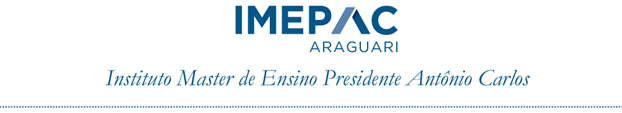 COMISSÃO DE ÉTICA NO USO DE ANIMAIS - CEUARESPOSTA DO PESQUISADOR À(S) PENDÊNCIA(S)(Leia as observações abaixo)1. Registro CEUA Nº:2. Título do Projeto:3. Nome do Pesquisador responsável:4. Data do recebimento da(s) pendência(s):____/____/____5. Data do envio da(s) resposta(s) à CEUA:____/____/____6. Pendência(s) apresentada(s) pela CEUA:7. Resposta(s) do Pesquisador à(s) Pendência(s):